ОРЗ, ОРВИ или простудаТермин простуда не используется в официальной медицине. Это понятие скорее общепринятое и включает в себя все респираторные заболевания – ОРЗ, ОРВИ и грипп. В свою очередь ОРЗ расшифровывается как острое респираторное заболевания. Основные микроорганизмы, приводящие к его развитию, это вирусы, различные бактерии, иногда грибки. ОРВИ же болезнь, вызванная конкретным возбудителем, – одним из многочисленных вирусов.Симптоматика ОРВИ и ОРЗ в основном сходна, особенно это касается первых дней заболевания. Однако есть и несколько симптомов, по которым можно отличить вирусную инфекцию от заражения дыхательной системы другими возбудителями.Отличие ОРЗ и ОРВИ заключаются и во времени возникновения заболевания. Если ребенок простудился в межсезонье, то, скорее всего, это вирусная инфекция. Заболевание, развивающееся зимой чаще всего ОРЗ. ОРВИ может переходить в ОРЗ, то есть на фоне вирусной инфекции присоединяется бактериальная, что ухудшает общее самочувствие, приводит к появлению новых симптомов и удлиняет период выздоровления.Есть ли отличия в лечении ОРЗ и ОРВИ? Общие принципы терапии простудных заболеваний сходны, но при вирусной инфекции необходимы противовирусные средства, а при тяжелом течении ОРЗ требуется назначение антибактериальной терапии. Определить в каких лекарствах нуждается ваш ребенок, может только опытный врач, и их выбор зависит от возраста малыша, тяжести течения болезни, сопутствующих патологий. Но к ОРЗ нельзя относиться как к заболеванию, которое может пройти самостоятельно. Отсутствие своевременной терапии становится причиной распространения инфекции с верхних отделов дыхательной системы на нижние, что приводит к фарингиту, трахеиту, ларингиту, а в тяжелых случаях к бронхиту и пневмонии. Еще одним осложнением ОРЗ у ребенка может стать отит.Причины ОРЗ у детейОРЗ вирусного происхождения у детей возникает под влиянием вирусов гриппа, энтеровирусов, аденовирусов и еще множества других микроорганизмов, всего их насчитывается более 200 разновидностей. Причины бактериального ОРЗ могут быть связаны с проникновением в организм кокковых микроорганизмов, гемофильной палочки, реже легионеллы.Как вирусы, так и бактерии от болеющих детям здоровым могут передаваться воздушно-капельным и контактным путем, то есть через прикосновения, общие игрушки, личные предметы. Высокая распространенность ОРЗ у детей связана с несколькими факторами:Несовершенство иммунной системы;Тесный контакт с большой группой детей в детских коллективах;Длительное пребывания в одном, плохо проветриваемом помещении, что относится к детсадам и школам.ОРЗ чаще всего выявляется у малышей от года и до 5 лет. До года организм ребенка частично защищен от патогенных микроорганизмов антителами матери, к тому же в это время обычно маленькие дети редко контактируют с посторонними.Выделяют ряд предрасполагающих причин, повышающих вероятность возникновения простуды у маленьких детей, это:Нерациональное питание;Сниженная работа иммунной системы;Загрязненный воздух в квартире;Гиповитаминозы;Хронические заболевания;Переохлаждение.Чтобы не допустить часто повторяющихся случаев ОРЗ у ребенка необходимо не только полностью вылечить простуду, но и снизить влияние на организм провоцирующих ее развитие факторов. Поэтому малышу требуется не только правильное лечение, но и качественная профилактика.Симптомы ОРЗ у детейОт момента заражения болезнетворным микроорганизмом до появления явных симптомов ОРЗ чаще всего проходит 3-5 дней. Это период называют инкубационным. Обычно в конце инкубации дети становятся вялыми, капризными, плохо спят, отказываются от еды. После этого появляется уже более выраженная симптоматика:Температура тела может повыситься до 38 и выше градусов;Охриплость голоса и першение в горле;Насморк, проявляющийся заложенностью носа, появлением слизи;Боли в мышцах, некоторые малыши жалуются на болезненные ощущения в ушах;Интоксикация организма в виде отказа от еды, капризности, головных болей, иногда тошноты и рвоты.ОРЗ остро протекает первые 2-3 дня. Затем симптоматика ослабевает, но на смену сухому кашлю может прийти влажный, а из носа часто начинает выходить зеленоватая слизь. У детей младшего возраста неосложненное ОРЗ длится примерно 7-10 дней. Если простуда сопровождается сильным кашлем, то он может беспокоить ребенка еще на протяжении 2-3 недель.Диагностика ОРЗ у детейДиагноз ОРЗ детям чаще всего выставляется на основании осмотра носоглотки, прослушивания легких и бронхов, жалоб от родителей. При тяжелом течении болезни врач может назначить:Общий анализ крови и мочи;Бакпосев мазка из носа и глотки на чувствительность к антибиотикам;Рентгенографию грудной клетки для исключения пневмонии или бронхитаЛечение ОРЗ у детейМедикаментозное лечение ОРЗ ребенку должен подобрать педиатр. Родителям необходимо помнить, что антибиотики назначаются не во всех случаях. Основные показания для их применения – высокая температура на протяжении 3 и более дней, тяжелое течение заболевания, точные диагностические данные о развитии в организме именно бактериальной инфекции. Многие мамы полагают, что давая антибиотик ребенку, они защищают его от осложнений, но это в корне неверно. Необоснованная антибактериальная терапия становится причиной снижения иммунитета, дисбактериоза, нарушения пищеварения. То есть наоборот создаются предпосылки для частого возникновения простудных заболеваний.Самостоятельно без назначения врача можно использовать жаропонижающие средства, однако их дают, соблюдая следующие правила:Сбивать температуру у детей нужно, если она поднимается выше 38,5 градусов. Исключение – судорожный синдром в анамнезе, таким деткам жаропонижающий препарат следует давать при температуре 37,5 градусов;Ребенка нельзя тепло кутать, так как это ухудшает теплообмен и значит, способствует повышению температуры;Промежуток между приемом жаропонижающих средств должен быть не менее 4-х часов. Частое их использование негативно сказывается на функции печени.Сосудосуживающие капли в нос используют первые 3-4 дня при сильной заложенности носовых ходов. Детям их капать можно 2 раза в сутки. Длительное использование сосудосуживающих препаратов и увеличение их дозировки приводят к привыканию. Для промывания носа можно использовать физ. раствор, аптечные соловые растворы, отвар ромашки или цветков календулы.В период лечения желательно усилить поступление витаминов в организм. Повышению защитных сил способствует витамин А и витамины группы В, аскорбиновая кислота, микроэлементы. Если ребенку в период протекания ОРЗ давать определенные витаминно-минеральные комплексы, то его самочувствие быстрее улучшится, риск осложнений и повторного заражения патогенными микроорганизмами существенно уменьшится.Лечение ОРЗ быстро приведет к выздоровлению, если будут соблюдаться следующие правила:Ребенку нужно как можно больше давать пить. И лучше если это будет обычная вода, отвар шиповника, компот из изюма, морсы, отвары трав – ромашки, крапивы, мать-и-мачехи;В комнате нужно поддерживать здоровый микроклимат – температура воздуха должна быть в пределах 20-21 градуса, помещение желательно как можно чаще проветривать. Необходима и достаточная влажность, можно использовать увлажнители воздуха или развешенные на радиаторах отопления мокрые полотенца;Ребенка с ОРЗ нельзя насильно заставлять есть. Организм во время болезни все силы направляет на борьбу с инфекцией, и переваривание пищи затрудняет этот процесс;Постельный режим нужно соблюдать, только если держится высокая температура, а заболевание протекает тяжело;После стабилизации температуры желательно гулять на свежем воздухе, естественно, если нет дождя или пронизывающего ветра.Во время лечения ОРЗ родители должны внимательно наблюдать за самочувствие ребенка. Ухудшение его состояния, присоединение сильного лающего кашля, повторное появление температуры, неоднократная рвота, жидкий стул указывают на необходимость повторной консультации с врачом.Профилактика ОРЗ у детейОбщая профилактика ОРЗ у детей, как младшего, так и старшего возраста заключается в следующем:Детей с самого рождения нужно закаливать. Иммунитет быстрее формируется, если ребенок постоянно принимает воздушные ванны, ежедневно по 2-3 часа гуляет, летом плавает, бегает по земле голыми ножками;Питание малышей должно быть разнообразным и витаминизированным. Многие дети в первые годы жизни часто оказываются приверженцами определенных блюд, при таком рационе некоторые витамины в организм не попадают. Именно поэтому малышам необходимы дополнительные курсы приема витаминно-минеральных комплексов;Детей нужно с самого рождения приучать к гигиене. Мытье рук и лица после прогулок и посещения общественных мест, водные процедуры снижают вероятность распространения вирусных и бактериальных инфекций;В комнате ребенка воздух должен постоянно быть чистым и увлажненным. Для этого достаточно 2-3 раза в день ее проветривать, вытирать пыль с мебели и делать влажную уборку;Хронические заболевания необходимо своевременно лечить.Часто болеющий ребенок нуждается в осмотре узких специалистов – иммунолога, гастроэнтеролога, пульмонолога. Консультации с этими специалистами также помогают определиться с мерами профилактики ОРЗ.Рекомендации родителямУкрепить организм ребенка можно, используя лечебно-профилактический продукт Доромарин. В его составе только натуральные компоненты, не вызывающие аллергических реакций и привыкания.Использование Doromarine при ОРЗ оказывает на организм комплексное воздействие:Ламинария дальневосточная ангустата нормализует содержание микроэлементов и самых основных витаминов. За счет этого повышает сопротивляемость органов респираторной системы и всего организма в целом к вирусам и бактериям;Экстракт, полученный из морского трепанга, ускоряет вывод токсинов и скопившихся шлаков, повышает общий тонус. При ОРЗ вытяжка трепанга способствует ускорению выздоровления и нормализации обменных процессов;Морской кальций положительно воздействует на костно-мышечную систему, способствует скорейшему восстановлению ослабленного болезнью организма.Доромарин дети пьют с удовольствием, в его составе есть фруктовый сок, придающий продукту аромат и приятный вкус.Курсовой прием Doromarine значительно снижает вероятность развития ОРЗ. Даже у самых часто болеющих малышей после его приема наблюдается положительная динамика – простудные заболевания возникают только в редких случаях и не более 2-х раз в год.Доромарин прошел клинические испытания. Его прием разрешен детям, начиная с трех месяцев, пропивать уникальный комплекс витаминов можно неоднократно. Противопоказаниям к его использованию не являются и любые хронические заболевания. Более того – курс продукта Доромарин помогает справиться с тяжелыми патологиями или значительно уменьшает тяжесть их протекания.Как протекает коронавирус по дням: симптомы у человекаТечение коронавирус по дням. Чего ожидать от легкой формы?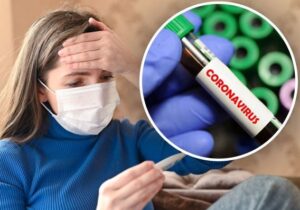 Никто ещё точно не может сказать, что из себя представляет коронавирусная инфекция и как можно бороться с этим заболеванием, но зато учёные уже точно могут сказать о том, как именно развиваются симптомы и в какой срок они возникают. Большая часть людей вылечивается и избавляется от вируса, но очень важно вовремя обратиться за помощью и распознать симптомы развивающегося заболевания. Точный диагноз и лечение сможет назначить только доктор и после проведённого теста. Однако COVID-19 опасен тем, что в некоторых случаях он проходит бессимптомно или же симптомы очень похожи на ОРВ.Содержание: Симптомы коронавируса по дням Как протекает лёгкая форма коронавируса Проходит ли коронавирус без лечения?Симптомы коронавируса по днямПервый деньВ первый день заболевания характерно проявление первых симптомов, среди которых присутствуют:Высокая температура тела;Лихорадочное состояние;Першение в горле;Боль в глазах;Слабость в теле;Озноб.Всё это может сопровождаться проблемами с дыханием, которое может быть затруднено, если заболевание протекает в тяжёлой форме.Второй деньВ первую очередь вирус сильно бьёт по системе пищеварения. Такие симптомы появляются почти у каждого второго человека, который страдает от заболевания:Отказ от еды и потеря аппетита;Частый понос;Рвота и тошнота;Боли в желудке.Они могут сопровождать основные симптомы, которые проявились в первый день заболевания. Они могут быть выражены не так ярко, а температура периодически опускается и поднимается.Последующие дниВ остальные дни возникают основные и дополнительные симптомы коронавирусной инфекции:Высокая устойчивая температура 38–39 °С;Сухой сильный кашель;Слабость в теле.По признакам и ощущениям заболевание напоминает грипп и это затрудняет выявление COVID-19, так как нет особых симптомов, по которым можно было бы отличить опасную инфекцию от обычной простуды. Сопутствовать основным симптомам могут:Насморк и заложенность;Боль в горле;Влажный кашель и мокрота;Озноб и боль в теле.Ещё реже возникает потеря вкуса.Последний деньТемпература понемногу снижается и приходит в норму, а основные симптомы отступают и начинается процесс выздоровления. Время лечения для каждого человека разное и занимает от одной до трёх недель. Это зависит от иммунитета больного. Чаще всего никаких осложнений не возникает, но за состоянием здоровья некоторое время нужно ещё пристально наблюдать.Как протекает лёгкая форма коронавирусаПо статистике у 80% людей коронавирус протекает в лёгкой форме. К лёгкой форме относятся все случаи заражения, когда инфекция проходит без осложнения в виде воспаления лёгких и не затрагивает дыхательные пути. Также это те случаи, когда вирус проходит бессимптомно и проходит как обычное заболевание.Наиболее частые симптомы лёгкой формы заболевания:Температура;Сухой кашель;Усталость.Реже встречается боль в мышцах, горле и голове и заложенность в носу. Это наиболее частые симптомы, так как остальные относятся уже к другим формам заболевания.Чаще всего в лёгкой форме COVID-19 протекает у молодых людей, детей, а также пожилых людей, которые не страдают от хронических заболеваний. Это происходит благодаря крепкому иммунитету у человека, который способен побороть патогенные процессы. Но люди с бессимптомным заболеванием чаще всего становятся его переносчиком и потому они считаются причиной, по которой коронавирусная инфекция так быстро распространяется.Проходит ли коронавирус без лечения?Уже нередко были замечены случаи, когда коронавирусная инфекция у человека протекала бессимптомно или в лёгкой форме. В таких случаях симптомы инфекции напоминают простудное заболевание и лечится теми же лекарствами, что назначают при лечении гриппа, ОРВИ и других заболеваний. Полностью самостоятельно заболевание пройти не может, так как тогда человек попросту станет переносчиком. При появлении любых симптомов нужно обратиться к врачу.Заболевание склонно к стабильным и быстрым мутациям, но до сих пор известно лишь, что оно переходит из лёгкой формы в тяжёлую. Напряжение в начале пандемии сильно изменилось, и было открыто много новых видов инфекции. Тем не менее, все они одинаково опасны: некоторые вирусы более заразны, а другие распространяются медленнее. В большинстве стран только легкие штаммы могут распространяться с течением времени, поскольку существует возможность изолировать население, которое перенесло тяжёлую форму заболевания, от общества. Следовательно, может быть создан коллективный иммунитет, который может замедлить и постепенно остановить пандемию.ПризнакиОРВИОРЗНачало заболеванияБыстроеПостепенноеТемператураЧаще всего появляется на 2-3 день после первых симптомов вирусной инфекцииВ большинстве случаев предшествует возникновению явных признаков простудыЧиханиеОдин из первых симптомовМожет не бытьСимптомы интоксикации (вялость, головная боль, отказ от еды)Практически всегда появляются сразу и резко выраженыНе всегда ярко проявляютсяНасморкВыделения из носа обильные, прозрачныеВ первые дни слизь светлая, затем может стать желтовато-желтой из-за примеси гнояИзменения в горлеЗадняя стенка горла красная, при осмотре видны слизистые выделения из носаКрасноватая слизистая может быть покрыта белым или желтоватым налетом